МОУ для детей дошкольного и младшего школьного возраста начальная 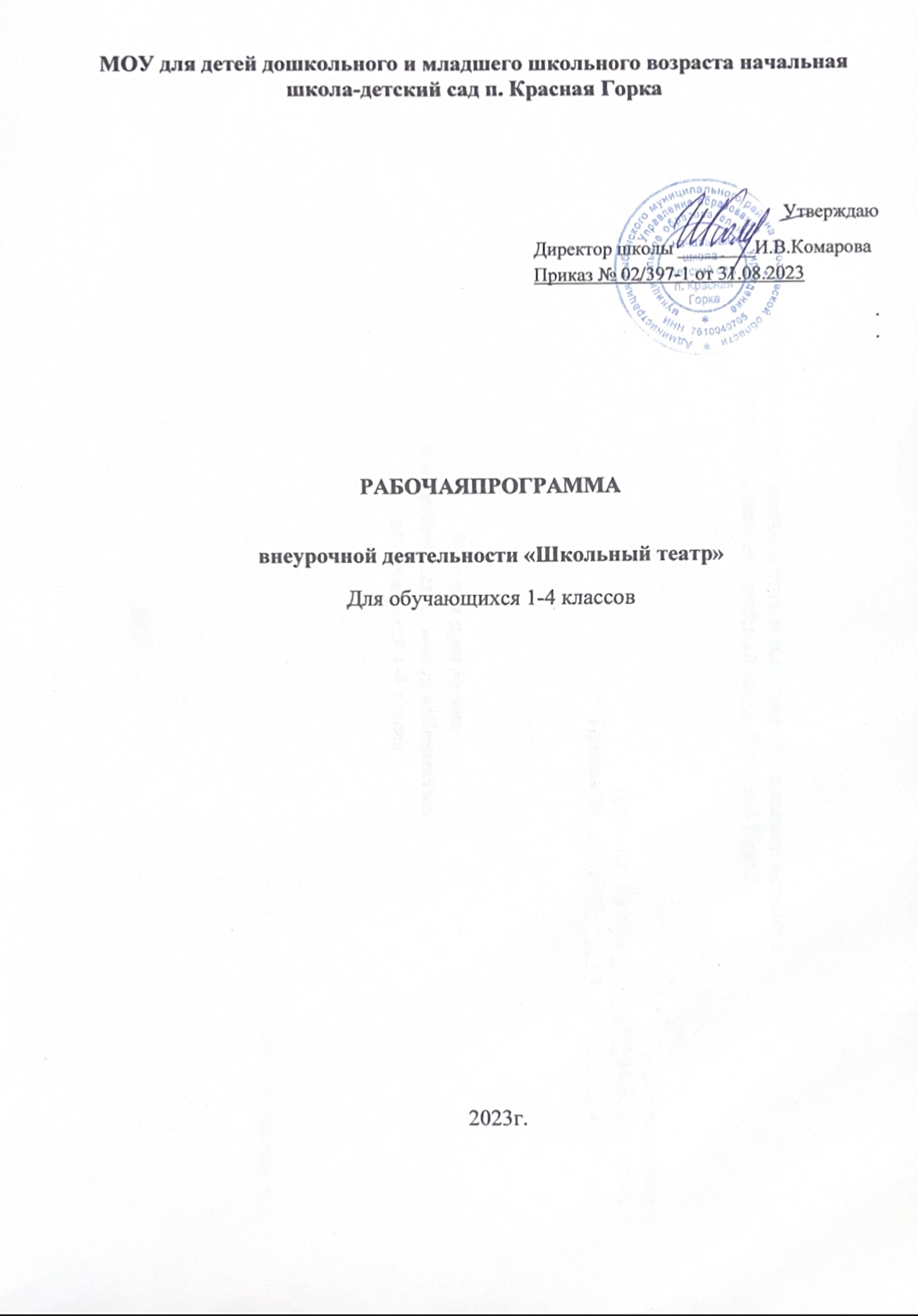 ПОЯСНИТЕЛЬНАЯЗАПИСКАРабочая программа внеурочной деятельности «Мир театра» на уровненачальногообщегообразованиясоставленанаосновеТребованийкрезультатамосвоенияпрограммыначальногообщегообразованияФедеральногогосударственногообразовательногостандартаначальногообщего образования(далее–ФГОС НОО),Федеральнойобразовательнойпрограммыначальногообщегообразования(далее–ФОПНОО),Федеральнойрабочейпрограммыпоучебномукурсувнеурочнойдеятельности«Миртеатра»(далее–ФРП«Миртеатра»),наоснове«Сборникапрограммвнеурочнойдеятельности»подредакциейВиноградовой.ОБЩАЯХАРАКТЕРИСТИКАУЧЕБНОГОКУРСАПрограмма«Миртеатра»направленанаформированиеобщеучебногонавыка чтения и умения работать с текстом (отбирать необходимый материалдля постановки на основе просмотрового и выборочного чтения); пробуждаетинтерескчтениюхудожественнойлитературы; способствуетобщемуразвитиюребёнка,егодуховно-нравственномуиэстетическомувоспитанию.Программанаправленанаразвитиедуховностиличности,творческихспособностейребенка,умениевидетьитворитьпрекрасное.Программаспособствует подъему духовно-нравственной культуры и отвечает запросамразличных социальныхгруппнашегообщества,обеспечиваетсовершенствование процесса развития и воспитания детей. Полученныезнания позволят учащимся преодолеть психологическую инертность,позволятразвитьихтворческуюактивность,способностьсравнивать,анализировать,планировать,ставить задачи.Курсвнеурочнойдеятельности«Театральноеискусство»выполняетпознавательную, воспитательную и развивающую функции. С учетом этихфункцийсформированыцелии задачи.ЦЕЛИИЗУЧЕНИЯУЧЕБНОГО КУРСАИзучение курса «Мир театра» направлено на достижение следующихцелей:овладениевыразительнымчтением—декламацией;совершенствованиевсехвидовречевойдеятельности;развитиеинтереса к чтению и книге; формирование читательского кругозора исамостоятельнойчитательской деятельности;развитие художественно-творческих и познавательных способностей;эмоциональной отзывчивости при подготовке и разыгрывании мини-спектаклей; формирование эстетического отношения к слову и уменияпониматьхудожественноепроизведение;обогащениенравственногоопытамладшихшкольниковсредствамихудожественнойлитературы;формированиенравственныхчувствипредставлениеодружбе,добре изле;правдеиответственности.Курсвнеурочнойдеятельности«Миртеатра»имеетбольшоевоспитательное значение: способствует формированию таких нравственныхкачеств,какответственность,умениеработатьвкоманде,пониматьиприниматьдругуюточкузрения,договариватьсядругсдругом,заботитьсяо младшем, проявлять уважение к старшим и др. Ориентация учащихся наморальные нормы развивает умение соотносить свои поступки с этическимипринципамиповедениякультурного человека.Впроцессеработыпокурсувнеурочнойдеятельностиумладшихшкольниковповышаетсяуровенькоммуникативнойкультуры:формируютсяумениесоставлятьвысказывание,диалоги,монологи,высказыватьсобственное мнение.Курс«Наштеатр»пробуждаетинтерескчтениюхудожественнойлитературы; развивает внимание к слову, помогает определять отношениеавтораипоказывать,каконопроявляетсяприинсценированииидраматизации,учатсячувствоватькрасотупоэтического слова.МЕСТОУЧЕБНОГОПРЕДМЕТАВУЧЕБНОМПЛАНЕДанная образовательная программа имеет общекультурную направленность.Программарассчитанана4года,дляучащихся1-4классов,урокипроводятся1развнеделю.Программа рассчитана на136часов.СОДЕРЖАНИЕУЧЕБНОГОКУРСАКЛАСС«Мы играем – мы мечтаем!» Игры, которые непосредственно связаны содним из основополагающих принципов метода К.С. Станиславского: «отвнимания–к воображению».Театр. В театре. Как создаётся спектакль. Создатели спектакля: писатель,поэт, драматург. Театральные профессии. Виды театров. Театральные жанры.Музыкальноесопровождение.Звук ишумы.Основы актёрского мастерства. Мимика. Пантомима. Театральный этюд.Язык жестов. Дикция. Интонация. Темп речи. Рифма. Ритм. Искусстводекламации.Импровизация. Диалог. Монолог.Просмотр спектаклей в театрах города. Просмотр спектаклей в театрахгорода.Беседапослепросмотраспектакля.Иллюстрирование.Наш театр. Подготовка школьных спектаклей по прочитаннымпроизведениям на уроках литературного чтения. Изготовление костюмов,декораций.КЛАССВводноезанятие,итоговоезанятиерешениеорганизационныхвопросов;подведение итогов этапа обучения, обсуждение и анализ успехов каждоговоспитанника;Театральнаяигра.Игры на знакомство. Массовые игры. Игры на развитие памяти,произвольного внимания, воображения, наблюдательности.Этюды навыразительность жестов. Этюды с воображаемыми предметами. Этюды сзаданнымиобстоятельствами.Этюдынаэмоцииивежливоеповедение.Импровизацияигр-драматизаций.Сказкотерапия.Диагностикатворческихспособностейвоспитанников.КультураитехникаречиАртикуляционнаягимнастика.Устранениедикционныхнедостатковитренинг правильной дикции. Дыхательные упражнения. Постановка речевогоголоса.Речьвдвижении.Коллективноесочинение сказок.Диалогимонолог. Работа над стихотворением и басней.РитмопластикаКоммуникативные, ритмические, музыкальные, пластические игры иупражнения.Развитиесвободыивыразительностителодвижений.Основытеатральнойкультурысистема занятий - бесед, направленных на расширение представлений отеатреИндивидуальнаяработа.Работанадсловом.Отработкаотдельныхэтюдов.Устранениедикционныхнедостатков.Просмотрово-информационныйПросмотр кинофильмов и их обсуждение. Посещение театров.3КЛАССВводноезанятие,итоговоезанятиерешениеорганизационныхвопросов;подведениеитоговэтапаобучения,обсуждениеианализуспеховкаждоговоспитанника;ТеатральнаяиграИгры на знакомство. Массовые игры. Игры на развитие памяти,произвольного внимания, воображения, наблюдательности.Этюды навыразительность жестов. Этюды с воображаемыми предметами. Этюды сзаданными обстоятельствами. Этюды на эмоции и вежливое поведение.Импровизацияигр-драматизаций.Сказкотерапия.Диагностика творческих способностей воспитанников.Культураи техникаречиАртикуляционнаягимнастика.Устранениедикционныхнедостатковитренинг правильной дикции. Дыхательные упражнения. Постановка речевогоголоса.Речьвдвижении.Коллективноесочинение сказок.Диалогимонолог. Работа над стихотворением и басней.РитмопластикаКоммуникативные, ритмические, музыкальные, пластические игры иупражнения.Развитиесвободыивыразительностителодвижений.Основытеатральнойкультурысистема занятий - бесед, направленных на расширение представлений отеатреИндивидуальнаяработа.Работанадсловом.Отработкаотдельныхэтюдов.Устранениедикционныхнедостатков.Просмотрово-информационныйПросмотр кинофильмов и их обсуждение. Посещение театральныхпостановок.4 КЛАССТеатральнаяиграОриентировкавпространстве,созданиедиалогаспартнёромназаданнуютему;приёмызапоминанияролей вспектакле;интересксценическомуискусству; развитие дикции.РитмопластикаКомплексные ритмические, музыкальные пластические игры и упражнения,обеспечивающие развитие естественных психомоторных способностей детей,свободыивыразительностителодвижений;обретениеощущениягармониисвоего тела с окружающим миром.Культураи техникаречиИгрыиупражнения,направленныенаразвитиедыханияисвободыречевогоаппарата.ОсновытеатральнойкультурыЗнакомство с элементарными понятиями, профессиональной терминологиейтеатрального искусства (особенности театрального искусства; видытеатральногоискусства,основыактёрскогомастерства;культуразрителя).РаботанадспектаклемЗнакомствосхудожественнымпроизведением,котороепредстоитразыграть.Сочинение собственных этюдов. Разыгрывание спектаклей, сиспользованиемсредстввыразительности.ПЛАНИРУЕМЫЕОБРАЗОВАТЕЛЬНЫЕ РЕЗУЛЬТАТЫИзучение курса «Мир театра» на уровне начального общего образованиянаправлено на достижение обучающимися личностных, метапредметных ипредметныхрезультатовосвоения учебногопредмета.ЛИЧНОСТНЫЕРЕЗУЛЬТАТЫВ результате освоения курса в начальной школе у обучающегося будутсформированыследующие личностныерезультаты:формированиесредствамилитературныхпроизведенийцелостноговзгляданамирвединствеиразнообразииприроды,народов,культурирелигий;воспитаниехудожественно-эстетическоговкуса,эстетическихпотребностей;ценностейичувствнаосновеопытаинсценирования,драматизации; декламации;развитиеэтических  чувств,  доброжелательности  и  эмоционально-нравственной отзывчивости, понимания и сопереживания чувствам другихлюдей.стремлениепреодолеватьвозникающиезатруднения;готовностьпониматьиприниматьсоветыучителя,одноклассников,стремлениек адекватнойсамооценке;потребность сотрудничества со сверстниками, доброжелательноеотношениексверстникам,бесконфликтноеповедение;этическиечувства,эстетическиепотребности,ценностиичувстванаосновеопытаслушанияизаучиванияпроизведенийхудожественнойлитературы;осознаниезначимостизанятийтеатрально-игровойдеятельностьюдляличногоразвития.понимание нравственной сущности правил культуры поведения,общенияиречи,умениевыполнятьихнезависимоотвнешнегоконтроля,умениепреодолеватьконфликты вобщении;опытэстетическихпереживаний,наблюденийэстетическихобъектоввприродеисоциуме,эстетическогоотношениякокружающемумируисамомусебе;развитиеэстетическогосознаниячерезосвоениехудожественногонаследиянародовРоссииимира,творческойдеятельностиэстетическогохарактера.МЕТАПРЕДМЕТНЫЕРЕЗУЛЬТАТЫВрезультатеосвоениякурсавначальнойшколеуобучающегосябудутсформированыследующиеметапредметныерезультаты:Регулятивныеуниверсальныеучебныедействия:пониматьиприниматьучебнуюзадачу,сформулированнуюучителем;осуществлятьконтроль,коррекциюиоценкурезультатовсвоейдеятельности;планироватьсвоидействиянаотдельныхэтапахработынадпьесой;анализировать причины успеха/неуспеха, осваивать с помощьюучителя позитивные установки типа: «У меня всё получится», «Я ещёмногоесмогу».Познавательныеуниверсальныеучебныедействия:пользоватьсяприёмамианализа исинтеза причтенииипросмотревидеозаписей, проводить сравнение и анализ поведениягероя;пониматьиприменятьполученнуюинформациюпривыполнениизаданий;проявлять индивидуальныетворческие способностив игре,этюдах,чтениипоролям,инсценировании.Коммуникативныеуниверсальныеучебныедействия:включатьсявдиалог,вколлективноеобсуждение,проявлятьинициативуи активность;работатьвгруппе,учитыватьмненияпартнёров;обращатьсязапомощью;формулироватьсвоизатруднения;предлагатьпомощьисотрудничество;слушатьсобеседника;договариватьсяораспределениифункцийиролейвсовместнойдеятельности,приходитькобщемурешению;осуществлятьвзаимныйконтроль;адекватнооцениватьсобственноеповедениеиповедениеокружающих.ПРЕДМЕТНЫЕ РЕЗУЛЬТАТЫ1 КЛАССКконцуобучениявпервомклассе обучающийсянаучится:правиламповедениязрителя,этикетвтеатредо,вовремяипослеспектакля;различатьвидыижанрытеатральногоискусства(опера,балет,драма;комедия,трагедия;ит.д.);чёткопроизноситьвразных темпах8-10скороговорок;учитьнаизустьстихотворениярусскихавторов.владетькомплексомартикуляционнойгимнастики;действоватьвпредлагаемыхобстоятельствахсимпровизированнымтекстомназаданнуютему;произноситьскороговоркуистихотворныйтекствдвижениииразныхпозах;произноситьнаодномдыханиидлиннуюфразуиличетверостишие;произноситьоднуитужефразуилискороговоркусразнымиинтонациями;читатьнаизустьстихотворныйтекст,правильнопроизносясловаирасставляялогические ударения;строитьдиалогспартнеромназаданнуютему;подбирать рифму к заданному слову и составлять диалог междусказочными героями;овладение чтением вслух и про себя, элементарными приёмамианализахудожественныхтекстов.КЛАССКконцуобучениявовторомклассеобучающийсянаучитсяприменятьзнанияи умения:представление	об	эстетических	понятиях:	эстетический	идеал,эстетическийвкус,мера,тождество,гармония;сформированность первоначальных представлений о роли театральногоискусствавжизни идуховно– нравственномразвитиичеловека;ознакомлениеучащихсясвыразительнымисредствамитеатральногоискусстваи освоение некоторыхизних;ознакомление	учащихся	с	терминологией	и	классификациейтеатрального искусства;овладение	чтением	вслух	и	про	себя,	приёмами	анализахудожественных текстов;первичное	ознакомление	учащихся	с	отечественной	и	мировойкультурой;получениедетьмипредставленийонекоторыхспецифическихформаххудожественнойдеятельности;произносить	одну	и	ту	же	фразу	или	скороговорку	с	разнымиинтонациями.читатьнаизустьстихотворныйтекст,правильнопроизносясловаирасставляялогические ударения;строитьдиалогспартнеромназаданнуютему;подбиратьрифмукзаданномусловуисоставлятьдиалогмеждусказочнымигероями.КЛАССКконцуобучениявтретьемклассеобучающийсянаучится:читать,соблюдаяорфоэпическиеиинтонационные нормычтения;выразительномучтению;получение детьми представлений о некоторых специфических формаххудожественнойдеятельности;произноситьоднуи туже фразуилискороговоркусразнымиинтонациями;читать наизусть стихотворный текст, правильно произнося слова ирасставляялогические ударения;строитьдиалогспартнеромназаданнуютему;различатьпроизведенияпожанру;развиватьречевоедыханиеиправильнуюартикуляцию;видамтеатральногоискусства,основамактёрскогомастерства;сочинятьэтюдыпо сказкам;умениювыражатьразнообразныеэмоциональныесостояния(грусть,радость,злоба,удивление,восхищение).КЛАССКконцуобучения вчетвёртомклассе обучающийсяполучитвозможность:строитьдиалогспартнеромназаданнуютему;достижения необходимого для продолжения образования уровнячитательскойкомпетентности,общего речевогоразвития,тоестьовладение чтением вслух и про себя, элементарными приёмами анализахудожественных текстов;использования разных видов чтения (изучающее (смысловое),выборочное, поисковое); умение осознанно воспринимать и оцениватьсодержание и специфику художественного текста, участвовать в ихобсуждении, давать и обосновывать нравственную оценку поступковгероев;умения использовать простейшие виды анализа различных текстов:устанавливать причинно-следственные связи и определять главнуюмысль произведения, делить текст на картины, фрагменты, находитьсредствавыразительности,представлятьпроизведениеразнымиспособами(чтениепоролям,инсценирование,драматизацияит.д.);развитиехудожественно-творческихспособностей,умениесамостоятельно интерпретировать текст в соответствии с поставленнойучебнойзадачей.ТЕМАТИЧЕСКОЕ ПЛАНИРОВАНИЕ1 КЛАСС2КЛАСС3КЛАСС4КЛАССВоспитательныйпотенциалпредметареализуетсячерез:приобщение обучающихся к российским традиционным духовным ценностям, включая ценности своей этнической группы,правилам и нормам поведения, принятым в российском обществе на основе российских базовых конституционных норм иценностей;историческоепросвещение,формированиероссийскойкультурнойигражданскойидентичностиобучающихсяразвитиеличности,созданиеусловийдлясамоопределенияисоциализациинаосновесоциокультурных,духовно-нравственныхценностейипринятыхвроссийскомобществеправилинормповедениявинтересахчеловека,семьи,обществаигосударства;формированиеуобучающихсячувствапатриотизма,гражданственности,уважениякпамятизащитниковОтечестваиподвигам Героев Отечества, закону и правопорядку, человеку труда и старшему поколению, взаимного уважения, бережногоотношения к культурному наследию и традициям многонационального народа Российской Федерации, природе и окружающейсреде.усвоение обучающимися знаний норм, духовно-нравственных ценностей, традиций, которые выработало российское общество(социальнозначимыхзнаний);формированиеиразвитиеличностныхотношенийкэтимнормам,ценностям,традициям(ихосвоение,принятие);приобретениесоответствующегоэтимнормам,ценностям,традициямсоциокультурногоопытаповедения,общения,межличностных социальныхотношений,применения полученныхзнаний;достижениеличностныхрезультатовосвоенияобщеобразовательныхпрограммвсоответствиисФГОСНОО(осознаниероссийскойгражданскойидентичности;сформированностьценностейсамостоятельностииинициативы;готовностьобучающихся к саморазвитию, самостоятельности и личностному самоопределению; наличие мотивации к целенаправленнойсоциально значимой деятельности; сформированность внутренней позиции личности как особого ценностного отношения ксебе,окружающимлюдям и жизни вцелом.)Воспитательнаядеятельностьпланируетсяиосуществляетсянаосновеаксиологического,антропологического,культурно-исторического,системно-деятельностного,личностно-ориентированногоподходовисучётомпринциповвоспитания:гуманистическойнаправленностивоспитания,совместнойдеятельностидетейивзрослых,следованиянравственномупримеру,безопаснойжизнедеятельности,инклюзивности, возрастосообразности.Программа воспитания реализуется в единстве учебной и воспитательной деятельности по основным направлениям воспитания всоответствии с ФГОС НОО и отражает готовность обучающихся руководствоваться ценностями и приобретать первоначальный опытдеятельности наихоснове, втом числевчасти:Гражданскоговоспитания,способствующегоформированиюроссийскойгражданскойидентичности,принадлежностикобщности граждан Российской Федерации, к народу России как источнику власти в Российском государстве и субъектутысячелетней российской государственности, уважения к правам, свободам и обязанностям гражданина России, правовой иполитическойкультуры.Патриотического воспитания, основанного на воспитании любви к родному краю, Родине, своему народу, уважения к другимнародам России; историческое просвещение, формирование российского национального исторического сознания, российскойкультурнойидентичности.Духовно-нравственноговоспитаниянаосноведуховно-нравственнойкультурынародовРоссии,традиционныхрелигийнародов России, формирование традиционных российских семейных ценностей; воспитание честности, доброты, милосердия,справедливости,дружелюбия ивзаимопомощи,уваженияк старшим,к памятипредков.Эстетического воспитания, способствующего формированию эстетической культуры на основе российских традиционныхдуховныхценностей,приобщениек лучшимобразцамотечественного и мировогоискусства.Физическоговоспитания,ориентированногонаформированиекультурыздоровогообразажизнииэмоциональногоблагополучия–развитиефизическихспособностейсучётомвозможностейисостоянияздоровья,навыковбезопасногоповедениявприроднойи социальнойсреде, чрезвычайныхситуациях.Трудовоговоспитания,основанногонавоспитанииуваженияктруду,трудящимся,результатамтруда(своегоидругихлюдей),ориентациинатрудовуюдеятельность,получениепрофессии,личностноесамовыражениевпродуктивном,нравственнодостойномтрудевроссийскомобществе,достижениевыдающихсярезультатоввпрофессиональнойдеятельности.Экологическоговоспитания,способствующегоформированиюэкологическойкультуры,ответственного,бережногоотношения к природе, окружающей среде на основе российских традиционных духовных ценностей, навыков охраны, защиты,восстановленияприроды, окружающей среды.Ценности научного познания, ориентированного на воспитание стремления к познанию себя и других людей, природы иобщества,кполучениюзнаний,качественногообразованиясучётомличностных интересовиобщественныхпотребностей.Воспитательныйпотенциалпредметаможетбытьреализованчерезучастиеобучающихсявмероприятиях,предусмотренныхФедеральнымкалендарнымпланомвоспитательной работы:Сентябрь:1сентября:Деньзнаний;3сентября:ДеньокончанияВтороймировойвойны,Деньсолидарностивборьбестерроризмом;8 сентября: Международный день распространения грамотности.Октябрь:1октября:Международныйденьпожилыхлюдей;Международныйденьмузыки;4октября:Деньзащитыживотных;5октября:День учителя;25октября:Международныйденьшкольныхбиблиотек;Третье воскресенье октября: День отца.Ноябрь:4ноября:Деньнародногоединства;8ноября:ДеньпамятипогибшихприисполнениислужебныхобязанностейсотрудниковоргановвнутреннихделРоссии;Последнеевоскресеньеноября:ДеньМатери;30ноября:ДеньГосударственногогербаРоссийскойФедерации.Декабрь:3декабря:Деньнеизвестногосолдата;Международныйденьинвалидов;5декабря:Деньдобровольца(волонтера)вРоссии;9декабря:ДеньГероевОтечества;12 декабря: День Конституции Российской Федерации.Январь:25января:Деньроссийскогостуденчества;27января:ДеньполногоосвобожденияЛенинградаотфашистскойблокады,ДеньосвобожденияКраснойармиейкрупнейшего«лагеря смерти»Аушвиц-Биркенау(Освенцима)–День памяти жертв Холокоста.Февраль:2февраля:Деньразгромасоветскимивойскаминемецко-фашистскихвойсквСталинградскойбитве;8февраля:Деньроссийскойнауки;15февраля:Деньпамятиороссиянах,исполнявших служебныйдолгзапределамиОтечества;21февраля:Международныйденьродногоязыка;23 февраля: День защитника Отечества.Март:8марта:Международныйженскийдень;18марта:ДеньвоссоединенияКрымасРоссией27 марта: Всемирный день театра.Апрель:12апреля:Денькосмонавтики;19 апреля: День памяти о геноциде советского народа нацистами и их пособниками в годы Великой Отечественной войныМай:1мая:ПраздникВесныиТруда;9мая:ДеньПобеды;19мая:Деньдетских общественныхорганизацийРоссии;24 мая: День славянской письменности и культуры.Июнь:1июня:Деньзащитыдетей;6июня:Деньрусскогоязыка;12июня:ДеньРоссии;22июня:День памятиискорби;27 июня: День молодежи.Июль:8 июля: День семьи, любви и верности.Август:Втораясубботаавгуста:Деньфизкультурника;22августа:ДеньГосударственногофлагаРоссийскойФедерации;27августа:Деньроссийскогокино.ПОУРОЧНОЕ ПЛАНИРОВАНИЕ1 КЛАССКЛАССКЛАССКЛАССУЧЕБНО-МЕТОДИЧЕСКОЕ ОБЕСПЕЧЕНИЕОБРАЗОВАТЕЛЬНОГОПРОЦЕССАОБЯЗАТЕЛЬНЫЕУЧЕБНЫЕ МАТЕРИАЛЫДЛЯУЧЕНИКАГенераловаИ.А.Театр.Пособиедлядополнительногообразования.1-йкласс.–М.:Баласс,2012. – 48с.ГенераловаИ.А.Театр.Пособиедлядополнительногообразования.йкласс.–М.:Баласс,2012. –48с.ГенераловаИ.А.Театр.Пособиедлядополнительногообразования.йкласс.–М.:Баласс,2012. –48с.ГенераловаИ.А.Театр.Пособиедлядополнительногообразования.йкласс.–М.:Баласс,2012. –48 с.МЕТОДИЧЕСКИЕМАТЕРИАЛЫДЛЯУЧИТЕЛЯГанелин Е.Р. Программа обучения детей основам сценическогоискусства«Школьныйтеатр».http://www.teatrbaby.ru/metod_metodika.htmГенераловИ.А.Программакурса«Театр»дляначальнойшколыОбразовательная	система	«Школа	2100»	Сборник	программ.	Дошкольноеобразование.Начальнаяшкола(ПоднаучнойредакциейД.И.Фельдштейна).М.:Баласс,2008.ЦИФРОВЫЕ ОБРАЗОВАТЕЛЬНЫЕ РЕСУРСЫ И РЕСУРСЫ СЕТИИНТЕРНЕТБиблиотека ЦОКhttps://m.edsoo.ru/f841f35cПортал"Начальнаяшкола"http://nachalka.edu.ru/Библиотека материалов для начальной школыhttp://www.nachalka.com/bibliotekaИнфоурокhttps://infourok.ru/Похмельных А.А.Образовательная программа«Основы театральногоискусства».youthnet.karelia.ru/dyts/programs/2009/o_tea.doc№п/пНаименованиеразделов и темпрограммыКоличествочасовКоличествочасовОсновноесодержаниеОсновныевидыдеятельностиЭлектронные(цифровые)образовательныересурсы№п/пНаименованиеразделов и темпрограммыВсегоПрактическиеработыОсновноесодержаниеОсновныевидыдеятельностиЭлектронные(цифровые)образовательныересурсы1.Роль театра вкультуре.2Знакомятся с учителем иодноклассниками.Знакомство ребенка вигровой форме с самимсобой и с окружающиммиром. (игра «Снежныйком»).Разыгрываниеэтюдов и упражнений,требующихцеленаправленноговоздействиясловом.Знакомстводетейстеатром.Историятеатра.Отличие театра от других видовискусства.Опросучащихся«Чтоязнаюотеатре?».Познакомитьспонятием«театр». Опрос – игра «Твойлюбимый театр» Рассказать отеатрах.ЗнакомствостеатрамиМосквы.(презентация).https://myschool.edu.ru/https://m.edsoo.ru/f841f35c2.Театрально -исполнительскаядеятельность135На практических занятияхвыполняются упражнения,направленные на развитиечувстваритма.Выполнение упражнений,в основе которыхсодержатся абстрактныеобразы(огонь,солнечныеблики,снег).ЗнакомятсясОтработкаэтюдов,направленныхна развитии фантазии, вниманияиактерскойуверенности.https://myschool.edu.ru/http://nachalka.edu.ru/терминологией (мимика,пантомима, этюд, дикция,интонация, рифма, ритм).Импровизируютизвестные русскиенародныесказки«Теремок»,«Колобок».Игры-пантомимы.3.Занятия сценическимискусством.11Знакомство ссодержанием, выборлитературного материала,распределениеролей,диалоги героев,репетиции,показСозданиеобразовспомощью жестов, мимики.Учимся создавать образыживотных с помощьювыразительныхпластическихдвижений.Игры на развитиеобразногомышления,фантазии,воображения,интересак сценическомуискусству. Игры-пантомимы.Упражнения и игры: превращенияпредмета,превращениевпредмет,живой алфавит, ручеек, волна,переходы в полукруге. Чтениеучителемсказок-миниатюрДж. Родари. Выбор ролей,разучивание. Участвуют вобсуждении декораций икостюмов.https://myschool.edu.ru/4.Освоениетерминов.4Знакомятся стерминологией (мимика,пантомима, этюд, дикция,интонация,рифма,ритм).Знакомятся с понятиямидраматический,кукольный театр,спектакль,этюд,партнер,премьера,актер.На практических занятиях выпол-няются упражнения,направленные на развитие чувстваритма. Выполнение упражнений, восновекоторыхсодержатсяабстрактные образы (огонь,солнечныеблики,снег).https://myschool.edu.ru/5.Просмотрпрофессиональноготеатральногоспектакля.3Участвуютвролевойигре,разыгрывая ситуацииповедениявтеатре.Коллективно подруководствомпедагогапосещаюттеатр.Презентуют свои мини-сочинения,вкоторыхделятся впечатлениями,полученными во времяпосещения спектакля,выполняют зарисовкиувиденного.Участвуютвтворческихиграхиконкурсах.Коллективноподруководствомпедагогапосещаюттеатр.Презентуютсвоиподелкиизпластилина,	делятсявпечатлениями,полученнымивовремяпосещенияспектакля,выполняютзарисовки увиденного.https://myschool.edu.ru/6.Итоговоезанятие1Подведениеитогов,показательныевыступления.Подведение итогов обучения,обсуждение и анализ успеховкаждоговоспитанника.Отчёт,показлюбимыхинсценировокhttps://myschool.edu.ru/ИтогоИтого345ОБЩЕЕКОЛИЧЕСТВОЧАСОВПОПРОГРАММЕОБЩЕЕКОЛИЧЕСТВОЧАСОВПОПРОГРАММЕ345№п/пНаименованиеразделов и темпрограммыКоличествочасовКоличествочасовОсновноесодержаниеОсновныевидыдеятельностиЭлектронные(цифровые)образовательныересурсы№п/пНаименованиеразделов и темпрограммыВсегоПрактическиеработыОсновноесодержаниеОсновныевидыдеятельностиЭлектронные(цифровые)образовательныересурсы1Роль театравкультуре.1Участникиприобретаютнавыки,необходимые дляверногосценическогообщения.Участвуют вэтюдахдлявыработкивыразительнойсценическойжестикуляции(«Немоекино»,«Мультяшки-анимашки»)Задачи и особенности занятий втеатральномкружке,коллективе.Дать детям возможность окунуться в мирфантазии и воображения. Познакомить спонятием«театр».ЗнакомствостеатрамиМосквы.Как вести себя на сцене. Учимся строитьдиалогспартнеромназаданнуютему.Понятие«рифма».Учимсясочинятьнебольшиерассказыисказки,подбиратьпростейшиерифмы.Рассказатьдетямвдоступнойформеовидахтеатральногоискусства.Упражнения на развитие дикции(скороговорки,чистоговорки).Чтение сказки Н.Грибачёва «ЗаяцКоська и его друзья». Инсценированиепонравившихсядиалогов.https://myschool.edu.ru/2Театрально-исполнительскаядеятельность.8На практическихзанятияхспомощью слов,мимикиижестоввыражаютблагодарность,сочувствие,обращаются запомощью.Игры«Маски»,«Иностранец»,«Прикосновения».Взаимодействуют вгруппах.Напрактическихзанятияхучаствуютвспорах,дискуссиях.Обсуждаютразличныеситуации.Разучиваем пословицы. Инсценировкапословиц. Игра-миниатюра спословицами«Объяснялки»Работа над темпом,громкостью, мимикойнаосновеигр:«Репортажошкольнойжизни»Учимся развивать зрительное, слуховоевнимание, наблюдательность.Учимсянаходитьключевыесловавпредложенииивыделять ихголосом.Знакомство ссодержанием, выборсказки, распределение ролей, диалогигероев, репетиции, показ. Отработкаумения работать с пальчиковымикуклами.https://myschool.edu.ru/https://m.edsoo.ru/f841f35c3Занятия	сценическимискусством.14Упражнения и игрыодиночные – навыполнениепростого задания,наосновепредлагаемыхобстоятельств,наЗнакомство ссодержанием, выборлитературногоматериала,распределениеролей,диалогигероев,репетиции,показСозданиеобразовспомощьюжестов,мимики.Учимсясоздавать образыживотныхспомощьювыразительныхhttps://myschool.edu.ru/сценическоеобщение кпредмету.Участвуютвэтюдах покартинкам.пластическихдвижений.Игры на развитие образногомышления,фантазии, воображения, интересаксценическому искусству. Игры-пантомимы.4Работа	над	сериеймини-спектаклей.105Участвуютвраспределе-нииролей, выбирая длясебя болееподходящую.Учатсяраспределятьсяна«сцене»,чтобывыделялсяглавныйперсонаж.Знакомствоссодержанием,распределениеролей,диалогигероев,репетиции.Упражнения на постановку дыхания(выполняется стоя).Упражнения наразвитие артикуляционного аппарата.Знакомство ссодержанием сказки,распределение ролей, диалоги героев,репетиции,показ.Обсуждениемузыки,распределение ролей, репетиции и показ.Чтение сказок, распределение ролей,репетиции.	Выступлениепередгостямиhttps://myschool.edu.ru/http://nachalka.edu.ru/5Итоговоезанятие1Подведениеитогов,показательныевыступления.Подведениеитоговобучения,обсуждение и анализ успехов каждоговоспитанника. Отчёт, показ любимыхинсценировокhttps://myschool.edu.ru/ИтогоИтого345ОБЩЕЕКОЛИЧЕСТВОЧАСОВПОПРОГРАММЕОБЩЕЕКОЛИЧЕСТВОЧАСОВПОПРОГРАММЕ345№п/пНаименованиеразделов и темпрограммыКоличествочасовКоличествочасовОсновноесодержаниеОсновныевидыдеятельностиЭлектронные(цифровые)образовательныересурсы№п/пНаименованиеразделов и темпрограммыВсегоПрактическиеработыОсновноесодержаниеОсновныевидыдеятельностиЭлектронные(цифровые)образовательныересурсы1Роль театра вкультуре.1Участникизнакомятсясдревнегреческим,современным,кукольным,музыкальным,цирковымтеатрами.Впроцесседискуссииделятся своимжизненнымопытом.Задачи и особенности занятий втеатральномкружке,коллективе.Дать детям возможностьокунуться в мир фантазии ивоображения. Познакомить спонятием«театр».ЗнакомствостеатрамиМосквы.Каквестисебянасцене.Учимсястроить диалог с партнером назаданнуютему.https://myschool.edu.ru/2Театрально-исполнительскаядеятельность.10На практических занятияхрассматриваютсяприемырелаксации, концентрациивнимания,дыхания;снятия мышечныхзажимов.Театр - искусство коллективное,спектакль-результаттворческоготруда многих людей различныхпрофессийМузыкальные пластические игрыиупражненияПознакомитьдетейсправиламиповедениявтеатреКаквестисебянасцене.Правиладиалога.Учимсястроить диалогсhttps://myschool.edu.ru/https://m.edsoo.ru/f841f35cпартнеромназаданную тему.Игра«Театр–экспромт»:«Репка».Понятие «экспромт»3Занятия	сценическимискусством.8Работа над образами: я –предмет, я – стихия, я –животное,я –фантастическоеживотное, внешняяхарактерность.Разучивание скороговорок,считалок, потешек и ихобыгрывание. Театральная игра.Викторинапо сказкам.Знакомство с текстом, выбормультсказки, распределениеролей,диалогигероев.Учимся развивать зрительное,слуховоевнимание,наблюдательность. Учимсянаходить ключевые слова впредложении и выделять ихголосом.Знакомство ссодержанием,выборсказки,распределениеролей, диалоги героев, репетиции,показ.Отработкауменияработатьстекстом.https://myschool.edu.ru/45Участвуютвраспределенииролей,выбираядлясебяболееподходящую.Учатсяраспределятьсяна«сцене»,чтобывыделялсяглавныйперсонаж.Знакомство ссодержанием,распределениеролей,диалогигероев,репетиции.Упражнения на постановкудыхания (выполняется стоя).Упражнениянаразвитиеартикуляционногоаппарата.https://myschool.edu.ru/http://nachalka.edu.ru/Работанадсериеймини-спектаклей.14Разучиваниеролей,изготовлениекостюмов.Знакомство ссодержаниемсказки,распределениеролей,диалогигероев,репетиции,показОбсуждениемузыки,распределение ролей, репетиции ипоказЧтение сказок, распределениеролей,репетиции.Выступлениепередгостями.5Итоговоезанятие1Подведениеитогов,анализ работы,показательныевыступления.Подведение итогов обучения,обсуждение и анализ успеховкаждоговоспитанника.Отчёт,показлюбимыхинсценировокhttps://myschool.edu.ru/ИтогоИтого345ОБЩЕЕКОЛИЧЕСТВОЧАСОВПОПРОГРАММЕОБЩЕЕКОЛИЧЕСТВОЧАСОВПОПРОГРАММЕ345№п/пНаименованиеразделов и темпрограммыКоличествочасовКоличествочасовОсновноесодержаниеОсновныевидыдеятельностиЭлектронные(цифровые)образовательныересурсы№п/пНаименованиеразделов и темпрограммыВсегоПрактическиеработыОсновноесодержаниеОсновныевидыдеятельностиЭлектронные(цифровые)образовательныересурсы1Роль	театра	вкультуре.4Участникизнакомятся ссоздателямиспектакля: писатель,поэт,драматург.Театральнымижанрами.Задачи и особенности занятий втеатральном кружке, коллективе.Датьдетямвозможностьокунутьсявмирфантазииивоображения.Рассказучителяо содержаниипрограммы, о деятельности в течениегода.Знакомство с элементарнымипонятиями, профессиональнойтерминологиейтеатральногоискусства(жесты,мимика,дикция,интонация,импровизация).https://myschool.edu.ru/2Театрально-исполнительскаядеятельность.10Упражнения дляразвития хорошейдикции, интонации,темпа речи. Диалог,монолог.Понятие о речевой гимнастике и обособенностяхречиразличныхперсонажей спектакля (детей,взрослых персонажей, различныхзверей).Умениенаходитьправильныеоттенки,соответствующие желаемой передачиинформации.https://myschool.edu.ru/https://m.edsoo.ru/f841f35cРазвитьспособностьвсестороннего,полноговоссозданияввоображениине только картинки, но исоответствующего звуковогосопровожденияихудожественногооформления.Занятия	сценическимискусством.УчастникизнакомятсяспозамиЗнакомство с понятием «внутренниймонолог».Совершенствование восприятиясценических приёмов, развитие,соответствующихспособностей.Совершенствование техники чтения,формированиеуменияработать схудожественным текстом: соотноситьзаголовокисодержаниетекста;делитьтекст на фрагменты, картины,пересказывать текст, отбиратьвыразительные средства для егопрезентации.актеравпантомиме,Знакомство с понятием «внутренниймонолог».Совершенствование восприятиясценических приёмов, развитие,соответствующихспособностей.Совершенствование техники чтения,формированиеуменияработать схудожественным текстом: соотноситьзаголовокисодержаниетекста;делитьтекст на фрагменты, картины,пересказывать текст, отбиратьвыразительные средства для егопрезентации.какосновноеЗнакомство с понятием «внутренниймонолог».Совершенствование восприятиясценических приёмов, развитие,соответствующихспособностей.Совершенствование техники чтения,формированиеуменияработать схудожественным текстом: соотноситьзаголовокисодержаниетекста;делитьтекст на фрагменты, картины,пересказывать текст, отбиратьвыразительные средства для егопрезентации.выразительноеЗнакомство с понятием «внутренниймонолог».Совершенствование восприятиясценических приёмов, развитие,соответствующихспособностей.Совершенствование техники чтения,формированиеуменияработать схудожественным текстом: соотноситьзаголовокисодержаниетекста;делитьтекст на фрагменты, картины,пересказывать текст, отбиратьвыразительные средства для егопрезентации.315средство.Куклы-марионетки,Знакомство с понятием «внутренниймонолог».Совершенствование восприятиясценических приёмов, развитие,соответствующихспособностей.Совершенствование техники чтения,формированиеуменияработать схудожественным текстом: соотноситьзаголовокисодержаниетекста;делитьтекст на фрагменты, картины,пересказывать текст, отбиратьвыразительные средства для егопрезентации.https://myschool.edu.ru/надувныеигрушки,Знакомство с понятием «внутренниймонолог».Совершенствование восприятиясценических приёмов, развитие,соответствующихспособностей.Совершенствование техники чтения,формированиеуменияработать схудожественным текстом: соотноситьзаголовокисодержаниетекста;делитьтекст на фрагменты, картины,пересказывать текст, отбиратьвыразительные средства для егопрезентации.механическиекуклы.Знакомство с понятием «внутренниймонолог».Совершенствование восприятиясценических приёмов, развитие,соответствующихспособностей.Совершенствование техники чтения,формированиеуменияработать схудожественным текстом: соотноситьзаголовокисодержаниетекста;делитьтекст на фрагменты, картины,пересказывать текст, отбиратьвыразительные средства для егопрезентации.Жест,маскавЗнакомство с понятием «внутренниймонолог».Совершенствование восприятиясценических приёмов, развитие,соответствующихспособностей.Совершенствование техники чтения,формированиеуменияработать схудожественным текстом: соотноситьзаголовокисодержаниетекста;делитьтекст на фрагменты, картины,пересказывать текст, отбиратьвыразительные средства для егопрезентации.пантомимномЗнакомство с понятием «внутренниймонолог».Совершенствование восприятиясценических приёмов, развитие,соответствующихспособностей.Совершенствование техники чтения,формированиеуменияработать схудожественным текстом: соотноситьзаголовокисодержаниетекста;делитьтекст на фрагменты, картины,пересказывать текст, отбиратьвыразительные средства для егопрезентации.действии.Знакомство с понятием «внутренниймонолог».Совершенствование восприятиясценических приёмов, развитие,соответствующихспособностей.Совершенствование техники чтения,формированиеуменияработать схудожественным текстом: соотноситьзаголовокисодержаниетекста;делитьтекст на фрагменты, картины,пересказывать текст, отбиратьвыразительные средства для егопрезентации.РаботанадсериейУчаствуютвИзготовление плоскостных декораций(деревья, дома и т.п.) Практическаяработа:установка ширмыиизготовлениеэлементовдекораций.Постановка сценического движения(отработкакаждойроли).Постановкасценической речи (работа надинтонацией). Отработка сцен сотдельными героями сказок ирепетицияпьесы насцене.Изготовлениетеатральнойафиши,программки,билета.Работанадспектаклей.распределенииИзготовление плоскостных декораций(деревья, дома и т.п.) Практическаяработа:установка ширмыиизготовлениеэлементовдекораций.Постановка сценического движения(отработкакаждойроли).Постановкасценической речи (работа надинтонацией). Отработка сцен сотдельными героями сказок ирепетицияпьесы насцене.Изготовлениетеатральнойафиши,программки,билета.Работанадролей,выбираядляИзготовление плоскостных декораций(деревья, дома и т.п.) Практическаяработа:установка ширмыиизготовлениеэлементовдекораций.Постановка сценического движения(отработкакаждойроли).Постановкасценической речи (работа надинтонацией). Отработка сцен сотдельными героями сказок ирепетицияпьесы насцене.Изготовлениетеатральнойафиши,программки,билета.РаботанадсебяболееИзготовление плоскостных декораций(деревья, дома и т.п.) Практическаяработа:установка ширмыиизготовлениеэлементовдекораций.Постановка сценического движения(отработкакаждойроли).Постановкасценической речи (работа надинтонацией). Отработка сцен сотдельными героями сказок ирепетицияпьесы насцене.Изготовлениетеатральнойафиши,программки,билета.Работанад455подходящую.Учатсяраспределятьсяна«сцене»,чтобывыделялсяглавныйИзготовление плоскостных декораций(деревья, дома и т.п.) Практическаяработа:установка ширмыиизготовлениеэлементовдекораций.Постановка сценического движения(отработкакаждойроли).Постановкасценической речи (работа надинтонацией). Отработка сцен сотдельными героями сказок ирепетицияпьесы насцене.Изготовлениетеатральнойафиши,программки,билета.Работанадhttps://myschool.edu.ru/http://nachalka.edu.ru/персонаж.Изготовление плоскостных декораций(деревья, дома и т.п.) Практическаяработа:установка ширмыиизготовлениеэлементовдекораций.Постановка сценического движения(отработкакаждойроли).Постановкасценической речи (работа надинтонацией). Отработка сцен сотдельными героями сказок ирепетицияпьесы насцене.Изготовлениетеатральнойафиши,программки,билета.РаботанадРазучиваниеролей,Изготовление плоскостных декораций(деревья, дома и т.п.) Практическаяработа:установка ширмыиизготовлениеэлементовдекораций.Постановка сценического движения(отработкакаждойроли).Постановкасценической речи (работа надинтонацией). Отработка сцен сотдельными героями сказок ирепетицияпьесы насцене.Изготовлениетеатральнойафиши,программки,билета.РаботанадизготовлениеИзготовление плоскостных декораций(деревья, дома и т.п.) Практическаяработа:установка ширмыиизготовлениеэлементовдекораций.Постановка сценического движения(отработкакаждойроли).Постановкасценической речи (работа надинтонацией). Отработка сцен сотдельными героями сказок ирепетицияпьесы насцене.Изготовлениетеатральнойафиши,программки,билета.Работанадкостюмов.Изготовление плоскостных декораций(деревья, дома и т.п.) Практическаяработа:установка ширмыиизготовлениеэлементовдекораций.Постановка сценического движения(отработкакаждойроли).Постановкасценической речи (работа надинтонацией). Отработка сцен сотдельными героями сказок ирепетицияпьесы насцене.Изготовлениетеатральнойафиши,программки,билета.РаботанадВыступление передучащимися иродителями.спектаклем5Итоговоезанятие1Подведениеитогов,показательныевыступления.Подведение итогов обучения,обсуждениеианализ успеховкаждоговоспитанника.Отчёт,показлюбимыхинсценировокhttps://myschool.edu.ru/ИтогоИтого345ОБЩЕЕКОЛИЧЕСТВОЧАСОВПОПРОГРАММЕОБЩЕЕКОЛИЧЕСТВОЧАСОВПОПРОГРАММЕ345№п/пТемаурокаКоличествочасовКоличествочасовДатаизученияЭлектронные цифровыеобразовательныересурсы№п/пТемаурокаВсегоПрактическиеработыДатаизученияЭлектронные цифровыеобразовательныересурсы1Вводноезанятиепокурсу.Знакомствоссодержаниемкурса.1https://myschool.edu.ru/http://www.nachalka.com/biblioteka2Знакомствостеатром. Театркаквидискусства.Театральноездание1https://myschool.edu.ru/http://www.nachalka.com/biblioteka3Театральныепрофессии1https://myschool.edu.ru/http://www.nachalka.com/biblioteka4Мывтеатре:сцена,зрительныйзал,оркестроваяяма1https://myschool.edu.ru/http://www.nachalka.com/biblioteka5Путешествие по театральныммастерским:бутафорская,гримёрная1https://myschool.edu.ru/http://www.nachalka.com/biblioteka6Путешествиепотеатральныммастерским: костюмерная ихудожественнаямастерская1https://myschool.edu.ru/http://www.nachalka.com/biblioteka7ЧтениепроизведенияК.Чуковского«Айболит». Герои произведения. Отборвыразительныхсредств1https://myschool.edu.ru/http://www.nachalka.com/biblioteka8Подготовкадекорацийк1https://myschool.edu.ru/инсценированиюпроизведенияК.Чуковского«Айболит»http://www.nachalka.com/biblioteka9ИнсценированиепроизведенияК.Чуковского«Айболит». Театральнаяигра11https://myschool.edu.ru/http://www.nachalka.com/biblioteka10Театральнаяафиша.Театральнаяпрограммка. Театральный билет.Спектакль«Айболит»1https://myschool.edu.ru/http://www.nachalka.com/biblioteka11Подведение итогов. Создание летописиразыгрываемогопроизведения.Интервью.1https://myschool.edu.ru/http://www.nachalka.com/biblioteka12Чтение произведения«Перчатки»(английскаянароднаяпесенка).Героипроизведения.Отборвыразительныхсредств1https://myschool.edu.ru/http://www.nachalka.com/biblioteka13Подготовка декораций кинсценированиюпроизведения«Перчатки»(английскаянароднаяпесенка)1https://myschool.edu.ru/http://www.nachalka.com/biblioteka14Инсценированиепроизведения«Перчатки» (английская народнаяпесенка).Театральная игра11https://myschool.edu.ru/http://www.nachalka.com/biblioteka15Театральнаяафиша.Театральнаяпрограммка. Театральный билет.Спектакль«Перчатки»1https://myschool.edu.ru/http://www.nachalka.com/biblioteka16Подведение итогов. Создание летописиразыгрываемогопроизведения.Интервью1https://myschool.edu.ru/http://www.nachalka.com/biblioteka17ЧтениепроизведенияС.Михалкова«Сами виноваты». Герои произведения.Отборвыразительныхсредств1https://myschool.edu.ru/http://www.nachalka.com/biblioteka18Подготовкадекорацийкинсценированию произведенияС.Михалкова «Самивиноваты»1https://myschool.edu.ru/http://www.nachalka.com/biblioteka19Инсценирование произведения С.Михалкова «Самивиноваты».Театральнаяигра11https://myschool.edu.ru/http://www.nachalka.com/biblioteka20Театральнаяафиша.Театральнаяпрограммка.Театральныйбилет.Спектакль«Самивиноваты»1https://myschool.edu.ru/http://www.nachalka.com/biblioteka21Подведение итогов. Создание летописиразыгрываемогопроизведения.Интервью1https://myschool.edu.ru/http://www.nachalka.com/biblioteka22ЧтениепроизведенияС.Маршака1https://myschool.edu.ru/«Волкилиса».Героипроизведения.Отборвыразительныхсредствhttp://www.nachalka.com/biblioteka23ПодготовкадекорацийкинсценированиюпроизведенияС.Маршака«Волки лиса»1https://myschool.edu.ru/http://www.nachalka.com/biblioteka24ИнсценированиепроизведенияС.Маршака «Волк и лиса». Театральнаяигра11https://myschool.edu.ru/http://www.nachalka.com/biblioteka25Театральнаяафиша.Театральнаяпрограммка.Театральныйбилет.Спектакль «Волкилиса»1https://myschool.edu.ru/http://www.nachalka.com/biblioteka26Подведение итогов. Создание летописиразыгрываемогопроизведения.Интервью1https://myschool.edu.ru/http://www.nachalka.com/biblioteka27ЧтениепроизведенияМ.Пляцковского«Солнышко на память». Героипроизведения.Отборвыразительныхсредств1https://myschool.edu.ru/http://www.nachalka.com/biblioteka28Подготовка декораций кинсценированию произведенияМ.Пляцковского«Солнышконапамять»1https://myschool.edu.ru/http://www.nachalka.com/biblioteka29ИнсценированиепроизведенияМ.Пляцковского«Солнышконапамять».Театральнаяигра11https://myschool.edu.ru/http://www.nachalka.com/biblioteka30Театральнаяафиша.Театральнаяпрограммка.Театральныйбилет.Спектакль«Солнышконапамять»1https://myschool.edu.ru/http://www.nachalka.com/biblioteka31Подведение итогов. Создание летописиразыгрываемогопроизведения.Интервью1https://myschool.edu.ru/http://www.nachalka.com/biblioteka32Подготовкакзаключительномуконцерту1https://myschool.edu.ru/http://www.nachalka.com/biblioteka33Заключительныйконцерт1https://myschool.edu.ru/http://www.nachalka.com/biblioteka34Итоговое занятие. Подведение итогов загод.Планированиеработынаследующийгод1https://myschool.edu.ru/http://www.nachalka.com/bibliotekaОБЩЕЕКОЛИЧЕСТВОЧАСОВПОПРОГРАММЕОБЩЕЕКОЛИЧЕСТВОЧАСОВПОПРОГРАММЕ345№п/пТемаурокаКоличествочасовКоличествочасовДатаизученияЭлектронныецифровыеобразовательныересурсы№п/пТемаурокаВсегоПрактическиеработыДатаизученияЭлектронныецифровыеобразовательныересурсы1Вводноезанятиепокурсу.Знакомствоссодержаниемкурса.106.09.2023https://myschool.edu.ru2Драма.Драматургия.Пьесакакпроизведениедлятеатра113. 09.2023https://myschool.edu.ruhttps://m.edsoo.ru/f841f35chttp://nachalka.edu.ru/3Организацияработытеатральноймастерской120. 09.2023https://myschool.edu.ru4Театральныйреквизит.Подготовкареквизитакспектаклю127. 09.2023https://myschool.edu.ru5Музыкавтеатре. Балет104.10. 2023https://myschool.edu.ruhttps://m.edsoo.ru/f841f35chttp://nachalka.edu.ru/6Музыкавтеатре. Опера111.10. 2023https://myschool.edu.ruhttps://m.edsoo.ru/f841f35chttp://nachalka.edu.ru/7Музыкавтеатре.Оперетта118.10. 2023https://myschool.edu.ruhttps://m.edsoo.ru/f841f35chttp://nachalka.edu.ru/8ЧтениепроизведенияН.Сладкова«Осень».Героипроизведения.Отбор125.10.2023https://myschool.edu.ruвыразительныхсредств2 четв.9ПодготовкадекорацийкинсценированиюпроизведенияН.Сладкова «Осень»108.11. 2023https://myschool.edu.ru10Инсценирование произведенияН.Сладкова«Осень».Театральнаяигра.Театральнаяафиша.Театральнаяпрограммка.Театральныйбилет10.515.11. 2023https://myschool.edu.ruhttps://m.edsoo.ru/f841f35chttp://nachalka.edu.ru/11Чтение произведения «Лиса и журавль»(русская народная сказка). Героипроизведения.Отборвыразительныхсредств122.11. 2023https://myschool.edu.ru12Подготовка декораций к инсценированиюпроизведения «Лиса и журавль» (русскаянароднаясказка)129.11. 2023https://myschool.edu.ruhttps://m.edsoo.ru/f841f35chttp://nachalka.edu.ru/13Инсценированиепроизведения«Лисаижуравль»(русскаянароднаясказка).Театральная игра. Театральная афиша.Театральнаяпрограммка.Театральныйбилет10,56.12. 2023https://myschool.edu.ru14Чтениепроизведения«Лисаижуравль»(русскаянароднаясказка).Герои113.12. 2023https://myschool.edu.ruпроизведения.Отборвыразительныхсредств15Подготовкадекорацийкинсценированиюпроизведения«Лисаижуравль»(русскаянароднаясказка)120.12. 2023https://myschool.edu.ru16Инсценированиепроизведения«Лисаижуравль»(русскаянародная сказка).Театральнаяигра.Театральнаяафиша.Театральнаяпрограммка.Театральныйбилет10,527.01. 2024https://myschool.edu.ru3 четв.17ЧтениепроизведенияИ.Крылова«СтрекозаиМуравей».Героипроизведения. Отбор выразительныхсредств110.01. 2024https://myschool.edu.ru18ПодготовкадекорацийкинсценированиюпроизведенияИ. Крылова«Стрекоза иМуравей»117.01. 2024https://myschool.edu.ruhttps://m.edsoo.ru/f841f35chttp://nachalka.edu.ru/19ИнсценированиепроизведенияИ.Крылова«СтрекозаиМуравей».Театральнаяигра.Театральнаяафиша.Театральнаяпрограммка.Театральныйбилет10,524.01. 2024https://myschool.edu.ru20ЧтениепроизведенияК.Чуковского131.01. 2024https://myschool.edu.ru«Краденоесолнце».Героипроизведения.Отборвыразительныхсредств21ПодготовкадекорацийкинсценированиюпроизведенияК.Чуковского«Краденоесолнце»107.02. 2024https://m.edsoo.ru/f841f35chttp://nachalka.edu.ru/22Инсценирование произведенияК.Чуковского«Краденоесолнце».Театральнаяигра.Театральнаяафиша.Театральнаяпрограммка.Театральныйбилет10,514.02. 2024https://myschool.edu.ru23ЧтениепроизведенияС.Маршака«Двенадцатьмесяцев».Героипроизведения. Отбор выразительныхсредств121.02. 2024https://myschool.edu.ru24ПодготовкадекорацийкинсценированиюпроизведенияС.Маршака«Двенадцатьмесяцев»128.02. 2024https://myschool.edu.ru25Инсценирование произведенияС.Маршака«Двенадцатьмесяцев».Театральная игра. Театральная афиша.Театральнаяпрограммка.Театральныйбилет1106.03. 2024https://myschool.edu.ru26ЧтениепроизведенияЕ.Пермяка«КакМиша хотел маму перехитрить». Героипроизведения.Отборвыразительныхсредств113.03. 2024https://myschool.edu.ru4 четв.27ПодготовкадекорацийкинсценированиюпроизведенияЕ.Пермяка «КакМишахотел мамуперехитрить»127.03. 2024https://myschool.edu.ru28ИнсценированиепроизведенияЕ.Пермяка«Как Миша хотел маму перехитрить».Театральная игра. Театральная афиша.Театральнаяпрограммка.Театральныйбилет10,503.04. 2024https://myschool.edu.ru29ЧтениепроизведенияВ.Бианки«Леснойколобок —колючийбок».Героипроизведения.Отборвыразительныхсредств110.04. 2024https://myschool.edu.ru30Подготовка декораций к инсценированиюпроизведенияВ.Бианки «Леснойколобок— колючийбок»117.04. 2024https://myschool.edu.ru31ИнсценированиепроизведенияВ.Бианки«Леснойколобок—колючийбок».Театральнаяигра.Театральнаяафиша.10,524.04. 2024https://myschool.edu.ruТеатральнаяпрограммка.Театральныйбилет32ЧтениепроизведенияС.Михалкова «Нестоит благодарности». Герои произведения.Отборвыразительныхсредств108.05. 2024https://myschool.edu.ru33ПодготовкадекорацийкинсценированиюпроизведенияС.Михалкова«Нестоитблагодарности»115.05. 2024https://myschool.edu.ru34Инсценирование произведенияС.Михалкова«Нестоитблагодарности».Театральная игра. Театральная афиша.Театральнаяпрограммка.Театральныйбилет10,522.05.2024https://myschool.edu.ruОБЩЕЕКОЛИЧЕСТВОЧАСОВПОПРОГРАММЕОБЩЕЕКОЛИЧЕСТВОЧАСОВПОПРОГРАММЕ345№п/пТемаурокаКоличествочасовКоличествочасовДатаизученияЭлектронные цифровыеобразовательныересурсы№п/пТемаурокаВсегоПрактическиеработыДатаизученияЭлектронные цифровыеобразовательныересурсы1Вводноезанятиепокурсу.Знакомствоссодержаниемкурса.106.09.2023БиблиотекаЦОКhttps://m.edsoo.ru/f841ebc8http://www.nachalka.com/biblioteka2Историявозникновениятеатра.Первыезрелищныемероприятия113. 09.2023БиблиотекаЦОКhttps://m.edsoo.ru/f841fb4ahttp://www.nachalka.com/biblioteka3Историясовременноготеатра.Детскиетеатры120. 09.2023БиблиотекаЦОКhttps://m.edsoo.ru/f841fb4a4Кукольныйтеатр127. 09.2023БиблиотекаЦОКhttps://m.edsoo.ru/f841f1685Изготовлениепальчиковыхкукол104.10. 2023БиблиотекаЦОКhttps://m.edsoo.ru/f841f9386Цирк—зрелищныйтеатр111.10. 20237Устройствозрительногозала118.10. 2023БиблиотекаЦОКhttps://m.edsoo.ru/f841f50a8ЧтениепроизведенияВ.Драгунского«Гдеэтовидано,гдеэтослыхано».Героипроизведения.Отборвыразительных средств125.10.2023БиблиотекаЦОКhttps://m.edsoo.ru/f841f35c2 четв.9ПодготовкадекорацийкинсценированиюпроизведенияВ.108.11. 2023БиблиотекаЦОКhttps://m.edsoo.ru/f8421238Драгунского«Гдеэтовидано,гдеэтослыхано»http://www.nachalka.com/biblioteka10ИнсценированиепроизведенияВ.Драгунского«Где это видано, где этослыхано».Театральнаяигра1115.11. 2023БиблиотекаЦОКhttps://m.edsoo.ru/f842180011Театральная афиша. Театральнаяпрограммка. Театральный билет.Спектакль«Гдеэтовидано,гдеэтослыхано»122.11. 2023БиблиотекаЦОКhttps://m.edsoo.ru/f842163e12Подведение итогов. Создание летописиразыгрываемогопроизведения.Интервью129.11. 2023https://m.edsoo.ru/f841f35chttp://nachalka.edu.ru/13Аннотация. Создание аннотации напросмотренныйспектакль106.12. 2023https://m.edsoo.ru/f841f35chttp://nachalka.edu.ru/14Чтение произведения«По щучьемувелению» (русская народная сказка).Героипроизведения. Отборвыразительныхсредств113.12. 2023БиблиотекаЦОКhttps://m.edsoo.ru/f84219d615Подготовка декораций кинсценированиюпроизведения	«Пощучьемувелению»(русскаянародная120.12. 2023БиблиотекаЦОКhttps://m.edsoo.ru/f8421c24сказка)16Инсценирование произведения «Пощучьемувелению»(русскаянароднаясказка).Театральнаяигра1127.12. 2023БиблиотекаЦОКhttps://m.edsoo.ru/f8421e543 четв.17Театральнаяафиша.Театральнаяпрограммка.Театральныйбилет.Спектакль «Пощучьемувелению»110.01. 2024БиблиотекаЦОКhttps://m.edsoo.ru/f84222d218Подведение итогов. Создание летописиразыгрываемогопроизведения.Интервью117.01. 2024БиблиотекаЦОКhttps://m.edsoo.ru/f84284ac19Аннотация.Созданиеаннотациинапросмотренныйспектакль124.01. 2024БиблиотекаЦОКhttps://m.edsoo.ru/f8428aec20ЧтениепроизведенияМ.Горького«Воробьишко».Героипроизведения.Отборвыразительныхсредств131.01. 2024БиблиотекаЦОКhttps://m.edsoo.ru/f84291f421Подготовка декораций кинсценированиюпроизведенияМ.Горького«Воробьишко»107.02. 2024БиблиотекаЦОКhttps://m.edsoo.ru/f84293ca22ИнсценированиепроизведенияМ.Драгунского«Воробьишко».Театральнаяигра1114.02. 2024БиблиотекаЦОКhttps://m.edsoo.ru/f84296c223Театральнаяафиша.Театральная121.02. 2024https://m.edsoo.ru/f841f35cпрограммка.Театральныйбилет.Спектакль«Воробьишко»http://nachalka.edu.ru/24Подведение итогов. Создание летописиразыгрываемогопроизведения.Интервью128.02. 2024БиблиотекаЦОКhttps://m.edsoo.ru/f8429ec425Аннотация.Созданиеаннотациинапросмотренныйспектакль106.03. 2024БиблиотекаЦОКhttps://m.edsoo.ru/f842a08626ЧтениепроизведенияИ.Крылова«Квартет».Героипроизведения.Отборвыразительныхсредств113.03. 2024БиблиотекаЦОКhttps://m.edsoo.ru/f842a23e4 четв.27ПодготовкадекорацийкинсценированиюпроизведенияИ.Крылова«Квартет»127.03. 2024БиблиотекаЦОКhttps://m.edsoo.ru/f842b15228ИнсценированиепроизведенияИ.Крылова«Квартет».Театральнаяигра1103.04. 2024БиблиотекаЦОКhttps://m.edsoo.ru/f842b87829Театральнаяафиша.Театральнаяпрограммка.Театральныйбилет.Спектакль«Квартет»110.04. 2024БиблиотекаЦОКhttps://m.edsoo.ru/f842a23e30ЧтениепроизведенияС.Михалкова«Упрямыйкозлёнок».Героипроизведения.Отборвыразительныхсредств117.04. 2024БиблиотекаЦОКhttps://m.edsoo.ru/f842ba6231ПодготовкадекорацийкинсценированиюпроизведенияС.Михалкова «Упрямыйкозлёнок»124.04. 2024БиблиотекаЦОКhttps://m.edsoo.ru/f842bd2832Инсценирование произведенияС.Михалкова«Упрямыйкозлёнок».Театральнаяигра1108.05. 2024БиблиотекаЦОКhttps://m.edsoo.ru/f842bf4433Театральнаяафиша.Театральнаяпрограммка.Театральныйбилет.Спектакль«Упрямыйкозлёнок»115.05. 2024БиблиотекаЦОКhttps://m.edsoo.ru/f842c11034Подведение итогов. Создание летописиразыгрываемогопроизведения.Интервью.Аннотация122.05.2024БиблиотекаЦОКhttps://m.edsoo.ru/f842c750ОБЩЕЕКОЛИЧЕСТВОЧАСОВПОПРОГРАММЕОБЩЕЕКОЛИЧЕСТВОЧАСОВПОПРОГРАММЕ345№п/пТемаурокаКоличествочасовКоличествочасовДатаизученияЭлектронныецифровыеобразовательныересурсы№п/пТемаурокаВсегоПрактическиеработыДатаизученияЭлектронныецифровыеобразовательныересурсы1Вводноезанятиепокурсу.Знакомствоссодержаниемкурса.1БиблиотекаЦОКhttps://m.edsoo.ru/f8434f362Языкжестов.Значениесловаижеста вобщении между людьми, в профессииактёра1БиблиотекаЦОКhttps://m.edsoo.ru/f843639a3Использованиежестовмимикивтеатральнойпостановке1БиблиотекаЦОКhttps://m.edsoo.ru/f84364e44Дикция. Тренинг гласных и согласныхзвуков.Упражнениявдикции.Использованиедикциивтеатральномспектакле1БиблиотекаЦОКhttps://m.edsoo.ru/f84368185Темпречи.Использованиетемпаречивтеатральнойпостановке1БиблиотекаЦОКhttps://m.edsoo.ru/fa2506466Интонация.Интонационноевыделениеслов,предложений1БиблиотекаЦОКhttps://m.edsoo.ru/f843698a7Развитие интонационной выразительности.Использованиеинтонационнойвыразительностивтеатральнойпостановке1https://m.edsoo.ru/f841f35chttp://nachalka.edu.ru/8Импровизация, или Театр-экспромт.Понятиеимпровизации.Игра«Превращение».Оживлениенеодушевлённыхпредметов1https://m.edsoo.ru/f841f35chttp://nachalka.edu.ru/9Диалог,монолог,илиТеатродногоактера.Разыгрываниемонолога1БиблиотекаЦОКhttps://m.edsoo.ru/f8436b1010Внутренниймонолог.Использованиежестовимимикивовнутреннеммонологе1БиблиотекаЦОКhttps://m.edsoo.ru/f8436caa11Импровизация.Актёрскиеэтюды.Разыгрываниемини-спектаклей1БиблиотекаЦОКhttps://m.edsoo.ru/f8436ffc12ЧтениепроизведенияН.Носова«ВитяМалеев в школе и дома». Героипроизведения.Отборвыразительныхсредств1https://m.edsoo.ru/f841f35chttp://nachalka.edu.ru/13ПодготовкадекорацийкинсценированиюпроизведенияН.Носова«ВитяМалееввшколеи дома»1БиблиотекаЦОКhttps://m.edsoo.ru/f8445a7014ИнсценированиепроизведенияН.Носова«ВитяМалееввшколеидома».Театральнаяигра11БиблиотекаЦОКhttps://m.edsoo.ru/f8436e1215Театральная афиша. Театральнаяпрограммка.Театральныйбилет.Спектакль1https://m.edsoo.ru/f841f35chttp://nachalka.edu.ru/«ВитяМалееввшколеидома»16Подведение итогов. Создание летописиразыгрываемогопроизведения.Интервью1https://m.edsoo.ru/f841f35chttp://nachalka.edu.ru/17Аннотация.Созданиеаннотациинапросмотренный спектакль. Написаниеотзыванаспектакль1https://m.edsoo.ru/f841f35chttp://nachalka.edu.ru/18ЧтениепроизведенияЭ.Хогарта «Мафинпечётпирог».Героипроизведения.Отборвыразительныхсредств1https://m.edsoo.ru/f841f35chttp://nachalka.edu.ru/19ПодготовкадекорацийкинсценированиюпроизведенияЭ.Хогарта«Мафинпечётпирог»1БиблиотекаЦОКhttps://m.edsoo.ru/f843a80020ИнсценированиепроизведенияЭ.Хогарта«Мафинпечётпирог». Театральнаяигра11БиблиотекаЦОКhttps://m.edsoo.ru/f8439ff421Театральная афиша. Театральнаяпрограммка.Театральныйбилет.Спектакль«Мафинпечёт пирог»1БиблиотекаЦОКhttps://m.edsoo.ru/f843ac1022Подведениеитогов.Созданиелетописиразыгрываемогопроизведения.Интервью1БиблиотекаЦОКhttps://m.edsoo.ru/f843827623Аннотация. Создание аннотации напросмотренныйспектакль.Написание1БиблиотекаЦОКhttps://m.edsoo.ru/f8437fb0https://m.edsoo.ru/f841f35cотзыванаспектакльhttp://nachalka.edu.ru/24ЧтениепроизведенияИ.Крылова«Ворона и Лисица». Герои произведения.Отборвыразительныхсредств1БиблиотекаЦОКhttps://m.edsoo.ru/f843b81825ПодготовкадекорацийкинсценированиюпроизведенияИ.Крылова«ВоронаиЛисица»1БиблиотекаЦОКhttps://m.edsoo.ru/f843c98426ИнсценированиепроизведенияИ.Крылова«ВоронаиЛисица».Театральнаяигра11БиблиотекаЦОКhttps://m.edsoo.ru/f843caec27Театральная афиша. Театральнаяпрограммка.Театральныйбилет.Спектакль«ВоронаиЛисица»1БиблиотекаЦОКhttps://m.edsoo.ru/f843cc4028Подведениеитогов.Созданиелетописиразыгрываемогопроизведения.Интервью1БиблиотекаЦОКhttps://m.edsoo.ru/f843cda829Аннотация.Созданиеаннотациинапросмотренный спектакль. Написаниеотзыванаспектакль1БиблиотекаЦОКhttps://m.edsoo.ru/f843cefc30Подготовкасценария заключительногоконцерта1Библиотека ЦОКhttps://m.edsoo.ru/f843d866https://m.edsoo.ru/f841f35chttp://nachalka.edu.ru/31Репетициязаключительногоконцерта11БиблиотекаЦОКhttps://m.edsoo.ru/f843dce432Заключительныйконцерт11БиблиотекаЦОКhttps://m.edsoo.ru/f843f21033Подведениеитоговза4года1БиблиотекаЦОКhttps://m.edsoo.ru/fa25110e34Планированиеработынаследующийгод1Библиотека ЦОКhttps://m.edsoo.ru/f843f7c4https://m.edsoo.ru/f841f35chttp://nachalka.edu.ru/ОБЩЕЕКОЛИЧЕСТВОЧАСОВПОПРОГРАММЕОБЩЕЕКОЛИЧЕСТВОЧАСОВПОПРОГРАММЕ345